Dnia 25 czerwca 2020r. Zarząd Województwa Świętokrzyskiego, pełniący funkcję Instytucji Zarządzającej RPOWŚ na lata 2014-2020, podpisał z firmą PUGS GARAGE MARCIN BŁASZYK umowę o dofinansowanie w ramach Działania 2.5 „Wsparcie inwestycyjne sektora MŚP” inwestycji pn. „WZROST KONKURENCYJNOŚCI FIRMY PUGS GARAGE POPRZEZ WPROWADZENIE INNOWACYJNYCH W SKALI WOJEWÓDZTWA USŁUG PROFESJONALNEGO MULTIBRANDOWEGO SERWISU MOTOCYKLOWEGO ZE SZCZEGÓLNYM UWZGLĘDNIENIEM OBSŁUGI JEDNOŚLADÓW KLASY PREMIUM”.Całkowita wartość niniejszego projektu wynosi 381.988,80 zł, natomiast wartość dofinansowania wynosi 170.000,00 zł. 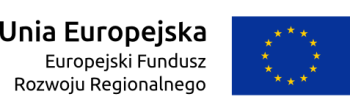 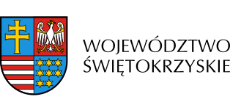 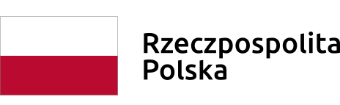 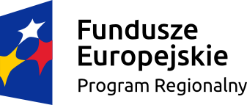 